УТВЕРЖДАЮПриказ директора колледжа от 25.05.2021 г. № 119/1РАБОЧАЯ ПРОГРАММа УЧЕБНОЙ ДИСЦИПЛИНЫ ОП.09 Общие компетенции профессионала (по уровням)программа подготовки квалифицированных рабочих, служащих среднего профессионального образованияпо профессии 13.01.10 Электромонтер по ремонту и обслуживанию электрооборудования (по отраслям)2021 г. СОДЕРЖАНИЕ1. ПАСПОРТ ПРОГРАММЫ УЧЕБНОЙ ДИСЦИПЛИНЫ ОП.09 Общие компетенции профессионала (по уровням)1.1.	Область применения программыРабочая программа учебной дисциплины является частью  программы подготовки квалифицированных рабочих и служащих (далее – ППКРС) разработана в соответствии с ФГОС по профессии 13.01.10 Электромонтер по ремонту и обслуживанию электрооборудования  (по  отраслям).1.2.	Место дисциплины в структуре основной профессиональной образовательной программы: общепрофессиональный  цикл. 1.3.	Цели и задачи дисциплины - требования к результатам освоения
дисциплины:В результате освоения дисциплины обучающийся должен: РАЗДЕЛЫ 1-3получить и проанализировать опыт деятельности в соответствии с требованиями уровней I-II:анализ ситуации,планирование деятельности,планирование ресурсов,осуществление текущего контроля деятельности,оценка результатов деятельности,поиск информации,извлечение и первичная обработка информации,обработка информации,работа в команде (группе),устная коммуникация (монолог),восприятие содержания информации в процессе устной коммуникации,письменная коммуникация.РАЗДЕЛ 4 знать:сущность и социальную значимость своей будущей профессии,оценки социальной значимости своей будущей профессии,типичные и особенные требования работодателя к работнику (в соответствии с будущей профессией).В результате изучения дисциплины обучающийся должен обладать следующими общими компетенциями:ОК 1. Понимать сущность и социальную значимость своей будущей профессии, проявлять к ней устойчивый интерес.ОК 2. Организовывать собственную деятельность, исходя из цели и способов её достижения, определённых руководителем.  .ОК 3. Анализировать рабочую ситуацию, осуществлять текущий и итоговый контроль, оценку и коррекцию собственной деятельности, нести ответственность  за езультаты своей работы.ОК 4. Осуществлять поиск информации, необходимой для эффективного выполнения профессиональных задач.ОК 5. Использовать информационно-коммуникационные технологии в профессиональной деятельности.ОК 6. Работать в команде, эффективно общаться с коллегами, руководством,клиентами.ОК 7.  Исполнять воинскую обязанность, в том числе с применением полученных, профессиональных знаний (для юношей)1.4. Рекомендуемое количество часов на освоение программы дисциплины:максимальной учебной нагрузки обучающегося - 54 часа, в том числе: обязательной аудиторной учебной нагрузки обучающегося - 36 часа; самостоятельной работы обучающегося - 18 часа.2. СТРУКТУРА И ПРИМЕРНОЕ СОДЕРЖАНИЕ УЧЕБНОЙ ДИСЦИПЛИНЫ 2.1. Объем учебной дисциплины и виды учебной работы2.2.Тематический план и содержание учебной дисциплины «Введение в профессию: общие компетенции профессионала»3. УСЛОВИЯ РЕАЛИЗАЦИИ  ПРОГРАММЫ ДИСЦИПЛИНЫ3.1. Требования к минимальному материально-техническому обеспечениюРеализация программы дисциплины требует наличия стандартного учебного кабинетаОборудование учебного кабинета: мебель, предназначенная для группировки в различных конфигурациях.технические средства обучения: библиотека с карточным и электронным каталогом, компьютеры с выходом в интернет 3.2. Информационное обеспечение обученияПеречень рекомендуемых учебных изданий, Интернет-ресурсов, дополнительной литературыОсновные источники:Голуб Г. Б. , Перелыгина Е.А. Введение в профессию: общие компетенции профессионала: Учебные материалы. - Самара: ЦПО,2011Дополнительные источники:Введение в профессию (специальность): общие компетенции профессионала. Коммуникативная компетенция профессионала: рабочая тетрадь студента № 1 [Электронный ресурс] / авт.-сост. М.С. Клевцова, С.В. Кудинова. – Киров: Радуга-ПРЕСС, 2015. – 24 с. - Режим доступа: http://znanium.com/catalog.php?bookinfo=526581Чистякова с.н. Родичев Н.Ф.  От учебы к профессиональной карьере- М.: ОИЦ «Академия», 2012Интернет – источники:http://rabota.ru/vesti/career/tretij_ne_lishnij.html.(Как найти работу)http://znanium.com/catalog.php?bookinfo=526581 (Электронный ресурс)4. КОНТРОЛЬ И ОЦЕНКА РЕЗУЛЬТАТОВ ОСВОЕНИЯ ДИСЦИПЛИНЫКонтроль и оценка результатов освоения дисциплины осуществляется преподавателем в процессе проведения практических занятий и тестирования.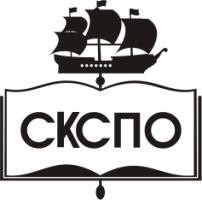 государственное автономное профессиональное образовательное учреждение Самарской области«Самарский колледж сервиса производственного оборудования имени Героя Российской ФедерацииЕ.В. Золотухина»стр.ПАСПОРТ РАБОЧЕЙ ПРОГРАММЫ УЧЕБНОЙ ДИСЦИПЛИНЫ3СТРУКТУРА и содержание УЧЕБНОЙ ДИСЦИПЛИНЫ4условия реализации  учебной дисциплины8Контроль и оценка результатов Освоения учебной дисциплины8Вид учебной работыОбъем часовМаксимальная учебная нагрузка (всего)54Обязательная аудиторная учебная нагрузка (всего)36Самостоятельная работа обучающегося (всего)18Итоговая аттестация в форме дифференцированного зачета.Итоговая аттестация в форме дифференцированного зачета.Наименование разделов и темСодержание учебного материала, лабораторные и практические работы, самостоятельная работа обучающихсяОбъем часовУровень усвоения1234Раздел 1. Компетенции в сфере работы с информациейТема 1. Поиск информацииСодержание учебного материала4Тема 1. Поиск информацииОсвоение маркировки текстаПредварительная работа с источником информацииОпределение информационных дефицитов источникаПоиск источника с помощью поисковых систем ИнтернетаОпределение ключевого слова и режима поиска5Тема 1. Поиск информацииСамостоятельная работа обучающихсяПоиск источника информации по каталогу1Тема 2. Извлечение и первичная обработка информацииСодержание учебного материала11Тема 2. Извлечение и первичная обработка информацииПрактические занятияИзвлечение информации по одному основаниюГруппировка информацииЧтение схемы. Составление схемыСоставление коллажа6Тема 2. Извлечение и первичная обработка информацииИзвлечение информации по нескольким основаниям2Тема 2. Извлечение и первичная обработка информацииСамостоятельная работа обучающихсяОпределение структуры для извлечения информации.
Полное и выборочное чтение таблиц.
Составление таблицы для извлечения информации.
Составление денотатного графа. Составление лестницы сужения и расширения понятий	2Тема 3. Обработка информацииСодержание учебного материала7Тема 3. Обработка информацииПрактические занятияОпределение тезиса \ вывода и аргументов в источнике. Тренинг категорических умозаключений. Восстановление и анализ энтимем.Анализ аргументации: определение ошибок в отношении тезиса и аргументов.Вывод на основе заданных посылок. Сравнительный анализ по заданным критериям6Тема 3. Обработка информацииПрименение техник опровержения.2Тема 3. Обработка информацииСамостоятельная работа обучающихсяАргументация выбранного тезиса на основе заданных источников информации.Анализ аргументации, приводимой в СМИ2Раздел 2. Компетенции в сфере самоорганизации и самоуправленияТема 1. Планирование деятельности и ресурсовСодержание учебного материала5Тема 1. Планирование деятельности и ресурсовСоставление плана деятельности на основе известной (заданной) технологии.Определение перечня ресурсовПроведение количественной и качественной характеристики и обоснования ресурсов.Анализ альтернативных ресурсов6Тема 1. Планирование деятельности и ресурсовСамостоятельная работа обучающихсяСоставление плана деятельности с выделением фрагмента известной (заданной) технологии. Составление своей характеристики в качестве ресурса. Описание примеров альтернативных ресурсов4Тема 2. Анализ. Контроль. ОценкаСодержание учебного материала9Тема 2. Анализ. Контроль. ОценкаХарактеристика ситуации.Анализ ситуации в соответствии с заданными критериями. Планирование текущего контроля6Тема 2. Анализ. Контроль. ОценкаСамостоятельная работа обучающихсяВыделение критериев для анализа ситуации.Анализ ситуации в соответствии с заданным эталоном.Определение способов текущего контроля4Раздел 3. Компетенции в сфере коммуникацииТема L Письменная коммуникацияСодержание учебного материала4Тема L Письменная коммуникацияСоставление продуктов письменной коммуникации простойструктуры (телефонограмма, объявление).Составление служебной записки простой и сложной структуры.Оценка продукта письменной коммуникации5Тема 2. Устная коммуникацияСодержание учебного материала11Тема 2. Устная коммуникацияТренинг «Барьеры в общении». Тренинг интонирования.Тренинг структурирования устного выступления. Выступление на совещании: выступление, самооценка, оценка. Презентация: выступление, самооценка, оценка. Восприятие общей и фактической информации в монологическом высказывании5Тема 2. Устная коммуникацияСамостоятельная работа обучающихсяПеревод содержания газетной статьи в формат устного высказывания.Подготовка выступления на совещании. Подготовка презентации6Итоговое занятие. Дифференцированный зачет.1Всего 54Результаты обучения(освоенные умения, усвоенные знания)Формы и методы контроля и оценки результатов обучения Уметь: проводить анализ ситуации,Практические занятия.,Тестирование.Решение проблемных задач.Вьшолнение комплексного и компетентностно - ориентированного задания.Уметь: проводить анализ ситуации,Практические занятия.,Тестирование.Решение проблемных задач.Вьшолнение комплексного и компетентностно - ориентированного задания.планирование деятельности,Практические занятия.,Тестирование.Решение проблемных задач.Вьшолнение комплексного и компетентностно - ориентированного задания.планировать ресурсы,Практические занятия.,Тестирование.Решение проблемных задач.Вьшолнение комплексного и компетентностно - ориентированного задания.осуществлять текущий контроль деятельности,Практические занятия.,Тестирование.Решение проблемных задач.Вьшолнение комплексного и компетентностно - ориентированного задания.оценивать результаты деятельности,Практические занятия.,Тестирование.Решение проблемных задач.Вьшолнение комплексного и компетентностно - ориентированного задания. осуществлять поиск информации,извлекать и  производить первичную обработку информации,Практические занятия.,Тестирование.Решение проблемных задач.Вьшолнение комплексного и компетентностно - ориентированного задания.работать в команде (группе),Практические занятия.,Тестирование.Решение проблемных задач.Вьшолнение комплексного и компетентностно - ориентированного задания. владеть устной коммуникацией (монологом),Практические занятия.,Тестирование.Решение проблемных задач.Вьшолнение комплексного и компетентностно - ориентированного задания.воспринимать содержание информации в процессе устной коммуникации,Практические занятия.,Тестирование.Решение проблемных задач.Вьшолнение комплексного и компетентностно - ориентированного задания. владеть письменной коммуникацией.Практические занятия.,Тестирование.Решение проблемных задач.Вьшолнение комплексного и компетентностно - ориентированного задания.Знать:сущность и социальную значимость своей будущей профессии,Лекции. Тесты.Рефераты.Самостоятельная работа.оценки социальной значимости своей будущей профессии,Лекции. Тесты.Рефераты.Самостоятельная работа.типичные и особенные требования работодателя к работнику (в соответствии с будущей профессией).Лекции. Тесты.Рефераты.Самостоятельная работа.